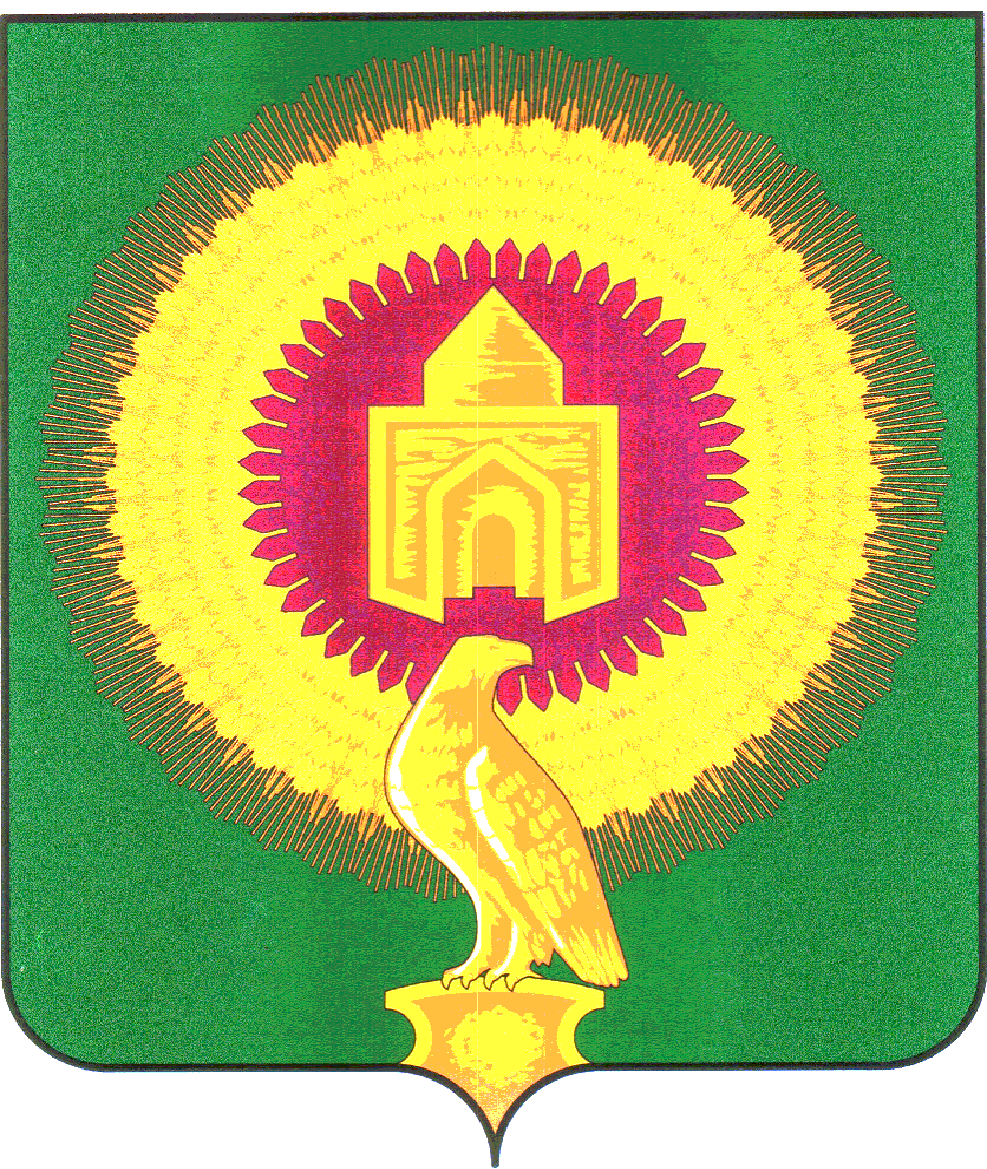 СОВЕТ ДЕПУТАТОВАЯТСКОГО СЕЛЬКОГО ПОСЕЛЕНИЯВАРНЕНСКОГО МУНИЦИПАЛЬНОГО РАЙОНАЧЕЛЯБИНСКОЙ ОБЛАСТИРЕШЕНИЕот 29 сентября 2023 года № 14О внесении изменений и дополнений в бюджет Аятского сельскогопоселения на 2023 год и на плановыйпериод 2024 и 2025 годов	Совет депутатов Аятского сельского поселения РЕШАЕТ:1. Внести в бюджет Аятского сельского поселения на 2023 год и на плановый период 2024 и 2025 годов, принятый Решением Совета депутатов Аятского сельского поселения Варненского муниципального района Челябинской области от 22 декабря 2022 года № 26 (с изменениями от 23 января 2023 года № 5, от 31 марта 2023 года № 7, 30 июня № 11) следующие изменения:1) в статье 1:в пункте 1 п.п. 1 слова «в сумме 11 356,66 тыс. рублей» заменить на слова «в сумме 
20 198,94 тыс. рублей» слова «в сумме 8300,30 тыс. рублей» заменить на слова «в сумме 
17 142,58 тыс. рублей»в пункте 1 п.п.2 слова «в сумме 11432,66  тыс. рублей» заменить на слова «в сумме 
20 274,94 тыс. рублей»;2) Приложение 2 изложить в новой редакции (приложение 1 к настоящему решению);3) Приложение 4 изложить в новой редакции (приложение 2 к настоящему решению);4) Приложение 10 изложить в новой редакции (приложение 3 к настоящему решению).2. Настоящее Решение вступает в силу со дня его подписания и обнародования.Глава Аятского сельского поселения	______________	А.А. ЛосенковПредседатель Совета депутатов	______________	Е.Г. ВирясоваПриложение 1к решению «О внесении изменений и дополненийв бюджет Аятского сельского поселенияна 2023 год и на плановый период 2024 и 2025 годов»от 29 сентября 2023 года № 14Приложение 2к решению «О бюджете Аятского сельского поселенияна 2023 год и на плановый период 2024 и 2025 годов»от 22 декабря 2022 года № 26Распределение бюджетных ассигнований по разделам, подразделам, целевым статьям, группам видов расходов классификации расходов бюджета Аятского сельского поселения на 2023 годтыс. рублейПриложение 2к решению «О внесении изменений и дополненийв бюджет Аятского сельского поселенияна 2023 год и на плановый период 2024 и 2025 годов»от 29 сентября 2023 года № 14 Приложение 4к решению «О бюджете Аятского сельского поселенияна 2023 год и на плановый период 2024 и 2025 годов»от 22 декабря 2022 года № 26Ведомственная структура расходов бюджета Аятского сельского поселенияна 2023 год(тыс. руб.)Приложение 3к решению «О внесении изменений и дополненийв бюджет Аятского сельского поселенияна 2023 год и на плановый период 2024 и 2025 годов»от 29 сентября 2023 года № 14Приложение 10к решению «О бюджете Аятского сельского поселенияна 2023 год и на плановый период 2024 и 2025 годов»от 22 декабря 2022 года № 26Источники внутреннего финансирования дефицита бюджета Аятского сельского поселения на 2023 год(тыс. руб.)Наименование показателяКБККБККБККБКТекущий годНаименование показателяРазделПодразделКЦСРКВРТекущий год123456ВСЕГО:20 274,94ОБЩЕГОСУДАРСТВЕННЫЕ ВОПРОСЫ016 239,58Функционирование высшего должностного лица субъекта Российской Федерации и муниципального образования0102754,30Расходы общегосударственного характера01029900400000754,30Глава муниципального образования01029900420301754,30Расходы на выплаты персоналу в целях обеспечения выполнения функций государственными (муниципальными) органами, казенными учреждениями, органами управления государственными внебюджетными фондами01029900420301100754,30Функционирование Правительства Российской Федерации, высших исполнительных органов государственной власти субъектов Российской Федерации, местных администраций01043 171,41Расходы общегосударственного характера010499004000002 871,96Центральный аппарат010499004204012 871,96Расходы на выплаты персоналу в целях обеспечения выполнения функций государственными (муниципальными) органами, казенными учреждениями, органами управления государственными внебюджетными фондами010499004204011001 290,55Закупка товаров, работ и услуг для обеспечения государственных (муниципальных) нужд010499004204012001 526,35Межбюджетные трансферты0104990042040150055,05Уплата налога на имущество организаций, земельного и транспортного налога01049908900000299,45Уплата налога на имущество организаций, земельного и транспортного налога государственными органами01049908920401299,45Иные бюджетные ассигнования01049908920401800299,45Обеспечение деятельности финансовых, налоговых и таможенных органов и органов финансового (финансово-бюджетного) надзора0106954,69Расходы общегосударственного характера01069900400000954,69Центральный аппарат01069900420401954,69Расходы на выплаты персоналу в целях обеспечения выполнения функций государственными (муниципальными) органами, казенными учреждениями, органами управления государственными внебюджетными фондами01069900420401100954,69Другие общегосударственные вопросы01131 359,19Софинансирование расходных обязательств муниципальных образований Челябинской области, возникающих при осуществлении органами местного самоуправления муни-ципальных образований полномочий по решению вопросов местного значения, ос-нованных на инициативных проектах, вне-сенных в местную администрацию в соот-ветствии с Федеральным законом от 20 ию-ля 2020 года № 236-ФЗ «О внесении изме-нений в Федеральный закон «Об общих принципах организации местного само-управления в Российской Федерации»011399000996001 194,00Реализация инициативного проекта "Приобретение и установка детской игровой площадки в п. Алакамыс, Варненского района, Челябинской области"0113990009960J597,00Закупка товаров, работ и услуг для обеспечения государственных (муниципальных) нужд0113990009960J200597,00Реализация инициативного проекта "Приобретение и установка детской игровой площадки в п. Маслоковцы, Варненского района, Челябинской области"0113990009960L597,00Закупка товаров, работ и услуг для обеспечения государственных (муниципальных) нужд0113990009960L200597,00Другие мероприятия по реализации государственных функций01139900900000165,19Выполнение других обязательств государства01139900999300165,19Закупка товаров, работ и услуг для обеспечения государственных (муниципальных) нужд01139900999300200165,19НАЦИОНАЛЬНАЯ ОБОРОНА02329,40Мобилизационная и вневойсковая подготовка0203329,40Подпрограмма "Допризывная подготовка молодежи в Челябинской области"02034630000000329,40Осуществление полномочий по первичному воинскому учету на территориях, где отсутствуют военные комиссариаты02034630051180329,40Расходы на выплаты персоналу в целях обеспечения выполнения функций государственными (муниципальными) органами, казенными учреждениями, органами управления государственными внебюджетными фондами02034630051180100312,30Закупка товаров, работ и услуг для обеспечения государственных (муниципальных) нужд0203463005118020017,10НАЦИОНАЛЬНАЯ ЭКОНОМИКА041 658,90Дорожное хозяйство (дорожные фонды)04091 658,90Содержание улично-дорожной сети и искусственных сооружений Варненского муниципального района040918000180011 358,90Закупка товаров, работ и услуг для обеспечения государственных (муниципальных) нужд040918000180012001 358,90Мероприятия по совершенствованию движения пешеходов и предупреждению аварийности с участием пешеходов04092400024002300,00Закупка товаров, работ и услуг для обеспечения государственных (муниципальных) нужд04092400024002200300,00ЖИЛИЩНО-КОММУНАЛЬНОЕ ХОЗЯЙСТВО05791,49Благоустройство0503791,49Освещение населённых пунктов05037400074001365,93Закупка товаров, работ и услуг для обеспечения государственных (муниципальных) нужд05037400074001200365,93Обслуживание и ремонт сетей уличного освещения05037400074003135,31Закупка товаров, работ и услуг для обеспечения государственных (муниципальных) нужд05037400074003200135,31Прочие мероприятия по благоустройству05037400074004267,88Закупка товаров, работ и услуг для обеспечения государственных (муниципальных) нужд05037400074004200267,88Реализация мероприятий по благоустройству сельских территорий0503990600000022,37Расходы на прочие мероприятия по благоустройству поселений0503990600050022,37Закупка товаров, работ и услуг для обеспечения государственных (муниципальных) нужд0503990600050020022,37ОХРАНА ОКРУЖАЮЩЕЙ СРЕДЫ06342,65Другие вопросы в области охраны окружающей среды0605342,65Региональный проект «Комплексная система об-ращения с твердыми коммунальными отходами»0605640G200000342,65Обеспечение контейнерным сбором образующихся в жилом фонде ТКО0605640G243120342,65Закупка товаров, работ и услуг для обеспечения государственных (муниципальных) нужд0605640G243120200342,65КУЛЬТУРА, КИНЕМАТОГРАФИЯ0810 805,22Культура080110 805,22Культурно-досуговые учреждения080163001000007 264,44Проведение ремонтных работ, противопожарных мероприятий, энергосберегающих мероприятий в зданиях учреждений культуры, находящихся в муниципальной собственности, и приобретение основных средств для муниципальных учреждений080163001S81107 264,44Закупка товаров, работ и услуг для обеспечения государственных (муниципальных) нужд080163001S81102007 264,44Организация деятельности клубных формирований080173000730013 496,58Расходы на выплаты персоналу в целях обеспечения выполнения функций государственными (муниципальными) органами, казенными учреждениями, органами управления государственными внебюджетными фондами080173000730011001 961,03Закупка товаров, работ и услуг для обеспечения государственных (муниципальных) нужд080173000730012001 535,55Уплата налога на имущество организаций, земельного и транспортного налога учреждениями культуры0801730007307944,20Иные бюджетные ассигнования0801730007307980044,20СОЦИАЛЬНАЯ ПОЛИТИКА1068,11Социальное обеспечение населения100368,11Подпрограмма "Повышение качества жизни граждан пожилого возраста и иных категорий граждан"1003282000000068,11Осуществление мер социальной поддержки граждан, работающих и проживающих в сельских населенных пунктах и рабочих поселках Челябинской области1003282002838068,11Расходы на выплаты персоналу в целях обеспечения выполнения функций государственными (муниципальными) органами, казенными учреждениями, органами управления государственными внебюджетными фондами1003282002838010068,11ФИЗИЧЕСКАЯ КУЛЬТУРА И СПОРТ1139,60Массовый спорт110239,60Награждение и подведение итогов спартакиады трудовых коллективов Варненского муниципального района1102700002010125,00Закупка товаров, работ и услуг для обеспечения государственных (муниципальных) нужд1102700002010120025,00Развитие физической культуры и массового спорта в сельском поселении1102700007000114,60Расходы на выплаты персоналу в целях обеспечения выполнения функций государственными (муниципальными) органами, казенными учреждениями, органами управления государственными внебюджетными фондами110270000700011009,50Закупка товаров, работ и услуг для обеспечения государственных (муниципальных) нужд110270000700012005,10Наименование показателяКБККБККБККБККБКТекущий годНаименование показателяКВСРРазделПодразделКЦСРКВРТекущий год1234567ВСЕГО:20 274,94Администрация Аятского сельского поселения81620 274,94ОБЩЕГОСУДАРСТВЕННЫЕ ВОПРОСЫ816016 239,58Функционирование высшего должностного лица субъекта Российской Федерации и муниципального образования8160102754,30Расходы общегосударственного характера81601029900400000754,30Глава муниципального образования81601029900420301754,30Расходы на выплаты персоналу в целях обеспечения выполнения функций государственными (муниципальными) органами, казенными учреждениями, органами управления государственными внебюджетными фондами81601029900420301100754,30Функционирование Правительства Российской Федерации, высших исполнительных органов государственной власти субъектов Российской Федерации, местных администраций81601043 171,41Расходы общегосударственного характера816010499004000002 871,96Центральный аппарат816010499004204012 871,96Расходы на выплаты персоналу в целях обеспечения выполнения функций государственными (муниципальными) органами, казенными учреждениями, органами управления государственными внебюджетными фондами816010499004204011001 290,55Закупка товаров, работ и услуг для обеспечения государственных (муниципальных) нужд816010499004204012001 526,35Межбюджетные трансферты8160104990042040150055,05Уплата налога на имущество организаций, земельного и транспортного налога81601049908900000299,45Уплата налога на имущество организаций, земельного и транспортного налога государственными органами81601049908920401299,45Иные бюджетные ассигнования81601049908920401800299,45Обеспечение деятельности финансовых, налоговых и таможенных органов и органов финансового (финансово-бюджетного) надзора8160106954,69Расходы общегосударственного характера81601069900400000954,69Центральный аппарат81601069900420401954,69Расходы на выплаты персоналу в целях обеспечения выполнения функций государственными (муниципальными) органами, казенными учреждениями, органами управления государственными внебюджетными фондами81601069900420401100954,69Другие общегосударственные вопросы81601131 359,19Софинансирование расходных обязательств муниципальных образований Челябинской области, возникающих при осуществлении органами местного самоуправления муни-ципальных образований полномочий по решению вопросов местного значения, ос-нованных на инициативных проектах, вне-сенных в местную администрацию в соот-ветствии с Федеральным законом от 20 ию-ля 2020 года № 236-ФЗ «О внесении изме-нений в Федеральный закон «Об общих принципах организации местного само-управления в Российской Федерации»816011399000996001 194,00Реализация инициативного проекта "Приобретение и установка детской игровой площадки в п. Алакамыс, Варненского района, Челябинской области"8160113990009960J597,00Закупка товаров, работ и услуг для обеспечения государственных (муниципальных) нужд8160113990009960J200597,00Реализация инициативного проекта "Приобретение и установка детской игровой площадки в п. Маслоковцы, Варненского района, Челябинской области"8160113990009960L597,00Закупка товаров, работ и услуг для обеспечения государственных (муниципальных) нужд8160113990009960L200597,00Другие мероприятия по реализации государственных функций81601139900900000165,19Выполнение других обязательств государства81601139900999300165,19Закупка товаров, работ и услуг для обеспечения государственных (муниципальных) нужд81601139900999300200165,19НАЦИОНАЛЬНАЯ ОБОРОНА81602329,40Мобилизационная и вневойсковая подготовка8160203329,40Подпрограмма "Допризывная подготовка молодежи в Челябинской области"81602034630000000329,40Осуществление полномочий по первичному воинскому учету на территориях, где отсутствуют военные комиссариаты81602034630051180329,40Расходы на выплаты персоналу в целях обеспечения выполнения функций государственными (муниципальными) органами, казенными учреждениями, органами управления государственными внебюджетными фондами81602034630051180100312,30Закупка товаров, работ и услуг для обеспечения государственных (муниципальных) нужд8160203463005118020017,10НАЦИОНАЛЬНАЯ ЭКОНОМИКА816041 658,90Дорожное хозяйство (дорожные фонды)81604091 658,90Содержание улично-дорожной сети и искусственных сооружений Варненского муниципального района816040918000180011 358,90Закупка товаров, работ и услуг для обеспечения государственных (муниципальных) нужд816040918000180012001 358,90Мероприятия по совершенствованию движения пешеходов и предупреждению аварийности с участием пешеходов81604092400024002300,00Закупка товаров, работ и услуг для обеспечения государственных (муниципальных) нужд81604092400024002200300,00ЖИЛИЩНО-КОММУНАЛЬНОЕ ХОЗЯЙСТВО81605791,49Благоустройство8160503791,49Освещение населённых пунктов81605037400074001365,93Закупка товаров, работ и услуг для обеспечения государственных (муниципальных) нужд81605037400074001200365,93Обслуживание и ремонт сетей уличного освещения81605037400074003135,31Закупка товаров, работ и услуг для обеспечения государственных (муниципальных) нужд81605037400074003200135,31Прочие мероприятия по благоустройству81605037400074004267,88Закупка товаров, работ и услуг для обеспечения государственных (муниципальных) нужд81605037400074004200267,88Реализация мероприятий по благоустройству сельских территорий8160503990600000022,37Расходы на прочие мероприятия по благоустройству поселений8160503990600050022,37Закупка товаров, работ и услуг для обеспечения государственных (муниципальных) нужд8160503990600050020022,37ОХРАНА ОКРУЖАЮЩЕЙ СРЕДЫ81606342,65Другие вопросы в области охраны окружающей среды8160605342,65Региональный проект «Комплексная система об-ращения с твердыми коммунальными отходами»8160605640G200000342,65Обеспечение контейнерным сбором образующихся в жилом фонде ТКО8160605640G243120342,65Закупка товаров, работ и услуг для обеспечения государственных (муниципальных) нужд8160605640G243120200342,65КУЛЬТУРА, КИНЕМАТОГРАФИЯ8160810 805,22Культура816080110 805,22Культурно-досуговые учреждения816080163001000007 264,44Проведение ремонтных работ, противопожарных мероприятий, энергосберегающих мероприятий в зданиях учреждений культуры, находящихся в муниципальной собственности, и приобретение основных средств для муниципальных учреждений816080163001S81107 264,44Закупка товаров, работ и услуг для обеспечения государственных (муниципальных) нужд816080163001S81102007 264,44Организация деятельности клубных формирований816080173000730013 496,58Расходы на выплаты персоналу в целях обеспечения выполнения функций государственными (муниципальными) органами, казенными учреждениями, органами управления государственными внебюджетными фондами816080173000730011001 961,03Закупка товаров, работ и услуг для обеспечения государственных (муниципальных) нужд816080173000730012001 535,55Уплата налога на имущество организаций, земельного и транспортного налога учреждениями культуры8160801730007307944,20Иные бюджетные ассигнования8160801730007307980044,20СОЦИАЛЬНАЯ ПОЛИТИКА8161068,11Социальное обеспечение населения816100368,11Подпрограмма "Повышение качества жизни граждан пожилого возраста и иных категорий граждан"8161003282000000068,11Осуществление мер социальной поддержки граждан, работающих и проживающих в сельских населенных пунктах и рабочих поселках Челябинской области8161003282002838068,11Расходы на выплаты персоналу в целях обеспечения выполнения функций государственными (муниципальными) органами, казенными учреждениями, органами управления государственными внебюджетными фондами8161003282002838010068,11ФИЗИЧЕСКАЯ КУЛЬТУРА И СПОРТ8161139,60Массовый спорт816110239,60Награждение и подведение итогов спартакиады трудовых коллективов Варненского муниципального района8161102700002010125,00Закупка товаров, работ и услуг для обеспечения государственных (муниципальных) нужд8161102700002010120025,00Развитие физической культуры и массового спорта в сельском поселении8161102700007000114,60Расходы на выплаты персоналу в целях обеспечения выполнения функций государственными (муниципальными) органами, казенными учреждениями, органами управления государственными внебюджетными фондами816110270000700011009,50Закупка товаров, работ и услуг для обеспечения государственных (муниципальных) нужд816110270000700012005,10Наименование показателяАдминиСтраторКод источника финансирования дефицита бюджета по бюджетной классификацииУтвержденные бюджетные
назначения1234Источники финансирования дефицита - всего00090000000000000000 76,00 увеличение остатков средств, всего81600000000000000000 -20 198,94увеличение остатков средств бюджетов81601050000000000500-20 198,94увеличение прочих остатков средств бюджетов81601050200000000500-20 198,94увеличение прочих остатков денежных средств бюджетов81601050201000000510-20 198,94Увеличение прочих остатков денежных средств бюджетов сельских поселений81601050201100000510-20 198,94уменьшение остатков средств, всего81600000000000000000 20 274,94Уменьшение остатков средств бюджетов8160105000000000060020 274,94увеличение прочих остатков средств бюджетов8160105020000000060020 274,94увеличение прочих остатков денежных средств бюджетов8160105020100000061020 274,94Уменьшение прочих остатков денежных средств бюджетов сельских поселений8160105020110000061020 274,94